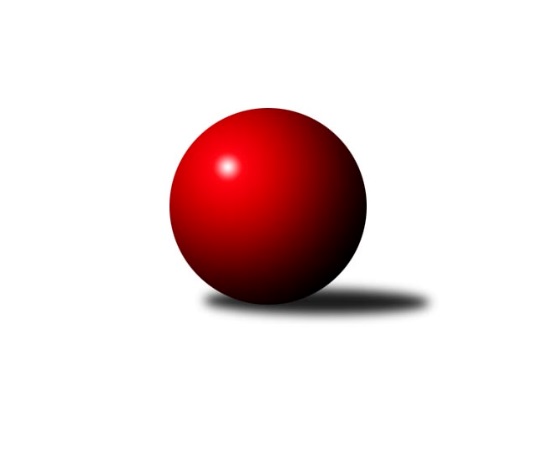 Č.3Ročník 2015/2016	2.5.2024 1. KLM 2015/2016Statistika 3. kolaTabulka družstev:		družstvo	záp	výh	rem	proh	skore	sety	průměr	body	plné	dorážka	chyby	1.	TJ Sokol Husovice	3	3	0	0	19.0 : 5.0 	(45.5 : 26.5)	3522	6	2275	1247	12.7	2.	TJ Sokol KARE Luhačovice˝A˝	3	3	0	0	18.0 : 6.0 	(43.5 : 28.5)	3432	6	2219	1213	14.3	3.	SKK Rokycany	3	3	0	0	17.0 : 7.0 	(48.0 : 24.0)	3574	6	2336	1238	7.7	4.	Baník Stříbro Klokani	3	2	0	1	13.5 : 10.5 	(32.0 : 40.0)	3595	4	2320	1275	14	5.	KK PSJ Jihlava	3	2	0	1	13.0 : 11.0 	(32.0 : 40.0)	3401	4	2261	1140	17.3	6.	HKK Olomouc ˝A˝	3	1	0	2	12.0 : 12.0 	(35.0 : 37.0)	3399	2	2231	1167	14.7	7.	TJ Valašské Meziříčí	3	1	0	2	11.0 : 13.0 	(33.5 : 38.5)	3418	2	2235	1183	19	8.	KK Slavoj Praha	3	1	0	2	10.0 : 14.0 	(34.5 : 37.5)	3436	2	2253	1183	14.7	9.	TJ Červený Kostelec	3	1	0	2	10.0 : 14.0 	(30.5 : 41.5)	3359	2	2245	1114	23.3	10.	SKK Jičín	3	1	0	2	9.0 : 15.0 	(33.5 : 38.5)	3374	2	2265	1109	20.3	11.	SKK Svijany  Vrchlabí	3	0	0	3	6.5 : 17.5 	(35.0 : 37.0)	3472	0	2265	1207	10.7	12.	KK Moravská Slávia Brno ˝A˝	3	0	0	3	5.0 : 19.0 	(29.0 : 43.0)	3270	0	2188	1082	22.7Tabulka doma:		družstvo	záp	výh	rem	proh	skore	sety	průměr	body	maximum	minimum	1.	TJ Sokol Husovice	2	2	0	0	13.0 : 3.0 	(31.5 : 16.5)	3533	4	3627	3439	2.	KK PSJ Jihlava	2	2	0	0	12.0 : 4.0 	(25.0 : 23.0)	3398	4	3436	3359	3.	SKK Rokycany	1	1	0	0	7.0 : 1.0 	(17.0 : 7.0)	3608	2	3608	3608	4.	TJ Sokol KARE Luhačovice˝A˝	1	1	0	0	6.0 : 2.0 	(15.0 : 9.0)	3498	2	3498	3498	5.	TJ Červený Kostelec	1	1	0	0	6.0 : 2.0 	(14.0 : 10.0)	3504	2	3504	3504	6.	KK Slavoj Praha	2	1	0	1	8.0 : 8.0 	(24.0 : 24.0)	3454	2	3454	3453	7.	SKK Jičín	2	1	0	1	8.0 : 8.0 	(23.5 : 24.5)	3466	2	3476	3456	8.	Baník Stříbro Klokani	2	1	0	1	8.0 : 8.0 	(21.0 : 27.0)	3500	2	3525	3474	9.	SKK Svijany  Vrchlabí	1	0	0	1	2.5 : 5.5 	(13.0 : 11.0)	3641	0	3641	3641	10.	TJ Valašské Meziříčí	1	0	0	1	2.0 : 6.0 	(10.5 : 13.5)	3345	0	3345	3345	11.	HKK Olomouc ˝A˝	1	0	0	1	2.0 : 6.0 	(10.0 : 14.0)	3442	0	3442	3442	12.	KK Moravská Slávia Brno ˝A˝	2	0	0	2	3.0 : 13.0 	(19.0 : 29.0)	3152	0	3190	3113Tabulka venku:		družstvo	záp	výh	rem	proh	skore	sety	průměr	body	maximum	minimum	1.	TJ Sokol KARE Luhačovice˝A˝	2	2	0	0	12.0 : 4.0 	(28.5 : 19.5)	3399	4	3457	3341	2.	SKK Rokycany	2	2	0	0	10.0 : 6.0 	(31.0 : 17.0)	3558	4	3568	3547	3.	TJ Sokol Husovice	1	1	0	0	6.0 : 2.0 	(14.0 : 10.0)	3511	2	3511	3511	4.	Baník Stříbro Klokani	1	1	0	0	5.5 : 2.5 	(11.0 : 13.0)	3690	2	3690	3690	5.	HKK Olomouc ˝A˝	2	1	0	1	10.0 : 6.0 	(25.0 : 23.0)	3377	2	3478	3276	6.	TJ Valašské Meziříčí	2	1	0	1	9.0 : 7.0 	(23.0 : 25.0)	3455	2	3478	3432	7.	KK Slavoj Praha	1	0	0	1	2.0 : 6.0 	(10.5 : 13.5)	3419	0	3419	3419	8.	KK Moravská Slávia Brno ˝A˝	1	0	0	1	2.0 : 6.0 	(10.0 : 14.0)	3388	0	3388	3388	9.	SKK Jičín	1	0	0	1	1.0 : 7.0 	(10.0 : 14.0)	3282	0	3282	3282	10.	KK PSJ Jihlava	1	0	0	1	1.0 : 7.0 	(7.0 : 17.0)	3405	0	3405	3405	11.	SKK Svijany  Vrchlabí	2	0	0	2	4.0 : 12.0 	(22.0 : 26.0)	3388	0	3437	3338	12.	TJ Červený Kostelec	2	0	0	2	4.0 : 12.0 	(16.5 : 31.5)	3287	0	3321	3253Tabulka podzimní části:		družstvo	záp	výh	rem	proh	skore	sety	průměr	body	doma	venku	1.	TJ Sokol Husovice	3	3	0	0	19.0 : 5.0 	(45.5 : 26.5)	3522	6 	2 	0 	0 	1 	0 	0	2.	TJ Sokol KARE Luhačovice˝A˝	3	3	0	0	18.0 : 6.0 	(43.5 : 28.5)	3432	6 	1 	0 	0 	2 	0 	0	3.	SKK Rokycany	3	3	0	0	17.0 : 7.0 	(48.0 : 24.0)	3574	6 	1 	0 	0 	2 	0 	0	4.	Baník Stříbro Klokani	3	2	0	1	13.5 : 10.5 	(32.0 : 40.0)	3595	4 	1 	0 	1 	1 	0 	0	5.	KK PSJ Jihlava	3	2	0	1	13.0 : 11.0 	(32.0 : 40.0)	3401	4 	2 	0 	0 	0 	0 	1	6.	HKK Olomouc ˝A˝	3	1	0	2	12.0 : 12.0 	(35.0 : 37.0)	3399	2 	0 	0 	1 	1 	0 	1	7.	TJ Valašské Meziříčí	3	1	0	2	11.0 : 13.0 	(33.5 : 38.5)	3418	2 	0 	0 	1 	1 	0 	1	8.	KK Slavoj Praha	3	1	0	2	10.0 : 14.0 	(34.5 : 37.5)	3436	2 	1 	0 	1 	0 	0 	1	9.	TJ Červený Kostelec	3	1	0	2	10.0 : 14.0 	(30.5 : 41.5)	3359	2 	1 	0 	0 	0 	0 	2	10.	SKK Jičín	3	1	0	2	9.0 : 15.0 	(33.5 : 38.5)	3374	2 	1 	0 	1 	0 	0 	1	11.	SKK Svijany  Vrchlabí	3	0	0	3	6.5 : 17.5 	(35.0 : 37.0)	3472	0 	0 	0 	1 	0 	0 	2	12.	KK Moravská Slávia Brno ˝A˝	3	0	0	3	5.0 : 19.0 	(29.0 : 43.0)	3270	0 	0 	0 	2 	0 	0 	1Tabulka jarní části:		družstvo	záp	výh	rem	proh	skore	sety	průměr	body	doma	venku	1.	SKK Svijany  Vrchlabí	0	0	0	0	0.0 : 0.0 	(0.0 : 0.0)	0	0 	0 	0 	0 	0 	0 	0 	2.	SKK Jičín	0	0	0	0	0.0 : 0.0 	(0.0 : 0.0)	0	0 	0 	0 	0 	0 	0 	0 	3.	SKK Rokycany	0	0	0	0	0.0 : 0.0 	(0.0 : 0.0)	0	0 	0 	0 	0 	0 	0 	0 	4.	TJ Červený Kostelec	0	0	0	0	0.0 : 0.0 	(0.0 : 0.0)	0	0 	0 	0 	0 	0 	0 	0 	5.	Baník Stříbro Klokani	0	0	0	0	0.0 : 0.0 	(0.0 : 0.0)	0	0 	0 	0 	0 	0 	0 	0 	6.	KK Slavoj Praha	0	0	0	0	0.0 : 0.0 	(0.0 : 0.0)	0	0 	0 	0 	0 	0 	0 	0 	7.	TJ Sokol KARE Luhačovice˝A˝	0	0	0	0	0.0 : 0.0 	(0.0 : 0.0)	0	0 	0 	0 	0 	0 	0 	0 	8.	KK Moravská Slávia Brno ˝A˝	0	0	0	0	0.0 : 0.0 	(0.0 : 0.0)	0	0 	0 	0 	0 	0 	0 	0 	9.	TJ Valašské Meziříčí	0	0	0	0	0.0 : 0.0 	(0.0 : 0.0)	0	0 	0 	0 	0 	0 	0 	0 	10.	KK PSJ Jihlava	0	0	0	0	0.0 : 0.0 	(0.0 : 0.0)	0	0 	0 	0 	0 	0 	0 	0 	11.	TJ Sokol Husovice	0	0	0	0	0.0 : 0.0 	(0.0 : 0.0)	0	0 	0 	0 	0 	0 	0 	0 	12.	HKK Olomouc ˝A˝	0	0	0	0	0.0 : 0.0 	(0.0 : 0.0)	0	0 	0 	0 	0 	0 	0 	0 Zisk bodů pro družstvo:		jméno hráče	družstvo	body	zápasy	v %	dílčí body	sety	v %	1.	Zdeněk Vymazal 	TJ Sokol Husovice 	3	/	3	(100%)	10	/	12	(83%)	2.	Václav Rychtařík ml.	KK PSJ Jihlava 	3	/	3	(100%)	10	/	12	(83%)	3.	Rostislav Gorecký 	TJ Sokol KARE Luhačovice˝A˝ 	3	/	3	(100%)	10	/	12	(83%)	4.	Roman Pytlík 	SKK Rokycany 	3	/	3	(100%)	10	/	12	(83%)	5.	Vojtěch Špelina 	SKK Rokycany 	3	/	3	(100%)	9.5	/	12	(79%)	6.	Martin Vaněk 	HKK Olomouc ˝A˝ 	3	/	3	(100%)	9	/	12	(75%)	7.	Zdeněk Gartus 	KK Slavoj Praha 	3	/	3	(100%)	8	/	12	(67%)	8.	David Junek 	Baník Stříbro Klokani 	3	/	3	(100%)	8	/	12	(67%)	9.	Radek Havran 	HKK Olomouc ˝A˝ 	3	/	3	(100%)	7	/	12	(58%)	10.	Libor Škoula 	TJ Sokol Husovice 	3	/	3	(100%)	7	/	12	(58%)	11.	Zdeněk Říha 	SKK Svijany  Vrchlabí 	2	/	2	(100%)	7	/	8	(88%)	12.	Jiří Axman ml. ml.	TJ Sokol Husovice 	2	/	2	(100%)	6	/	8	(75%)	13.	Ladislav Beránek 	SKK Jičín 	2	/	2	(100%)	4.5	/	8	(56%)	14.	Pavel Honsa 	SKK Rokycany 	2	/	3	(67%)	9	/	12	(75%)	15.	Miroslav Milan 	KK Moravská Slávia Brno ˝A˝ 	2	/	3	(67%)	9	/	12	(75%)	16.	Lukáš Janko 	TJ Červený Kostelec   	2	/	3	(67%)	8	/	12	(67%)	17.	Radek Polách 	TJ Sokol KARE Luhačovice˝A˝ 	2	/	3	(67%)	8	/	12	(67%)	18.	Anton Stašák 	KK Slavoj Praha 	2	/	3	(67%)	8	/	12	(67%)	19.	Václav Mazur 	TJ Sokol Husovice 	2	/	3	(67%)	8	/	12	(67%)	20.	Jiří Mrlík 	TJ Sokol KARE Luhačovice˝A˝ 	2	/	3	(67%)	7.5	/	12	(63%)	21.	Tomáš Cabák 	TJ Valašské Meziříčí 	2	/	3	(67%)	7	/	12	(58%)	22.	Daniel Braun 	KK PSJ Jihlava 	2	/	3	(67%)	7	/	12	(58%)	23.	David Kuděj 	KK Slavoj Praha 	2	/	3	(67%)	7	/	12	(58%)	24.	Michal Markus 	TJ Sokol KARE Luhačovice˝A˝ 	2	/	3	(67%)	7	/	12	(58%)	25.	Martin Pejčoch 	Baník Stříbro Klokani 	2	/	3	(67%)	6.5	/	12	(54%)	26.	Jan Bína 	SKK Jičín 	2	/	3	(67%)	6.5	/	12	(54%)	27.	Tomáš Valík 	KK PSJ Jihlava 	2	/	3	(67%)	6	/	12	(50%)	28.	Ondřej Topič 	TJ Valašské Meziříčí 	2	/	3	(67%)	6	/	12	(50%)	29.	Jiří Baloun 	Baník Stříbro Klokani 	2	/	3	(67%)	6	/	12	(50%)	30.	Daniel Neumann 	TJ Červený Kostelec   	2	/	3	(67%)	5	/	12	(42%)	31.	Roman Straka 	SKK Svijany  Vrchlabí 	1.5	/	3	(50%)	7	/	12	(58%)	32.	Vlastimil Zeman ml. ml.	Baník Stříbro Klokani 	1.5	/	3	(50%)	4	/	12	(33%)	33.	Tomaš Žižlavský 	TJ Sokol Husovice 	1	/	1	(100%)	3	/	4	(75%)	34.	Robin Parkan 	KK PSJ Jihlava 	1	/	1	(100%)	3	/	4	(75%)	35.	Jiří Radil 	TJ Sokol Husovice 	1	/	1	(100%)	3	/	4	(75%)	36.	Pavel Kubálek 	TJ Sokol KARE Luhačovice˝A˝ 	1	/	1	(100%)	2.5	/	4	(63%)	37.	Martin Mýl 	TJ Červený Kostelec   	1	/	1	(100%)	2.5	/	4	(63%)	38.	Jan Machálek ml. ml.	TJ Sokol Husovice 	1	/	2	(50%)	6	/	8	(75%)	39.	Kamil Bartoš 	HKK Olomouc ˝A˝ 	1	/	2	(50%)	5.5	/	8	(69%)	40.	Jan Horn 	TJ Červený Kostelec   	1	/	2	(50%)	4	/	8	(50%)	41.	Vladimír Výrek 	TJ Valašské Meziříčí 	1	/	2	(50%)	4	/	8	(50%)	42.	Jiří Drábek 	SKK Jičín 	1	/	2	(50%)	4	/	8	(50%)	43.	Tomáš Molek 	TJ Sokol KARE Luhačovice˝A˝ 	1	/	2	(50%)	4	/	8	(50%)	44.	Daniel Šefr 	TJ Valašské Meziříčí 	1	/	2	(50%)	4	/	8	(50%)	45.	Josef Dvořák 	KK Slavoj Praha 	1	/	2	(50%)	4	/	8	(50%)	46.	Jiří Němec 	HKK Olomouc ˝A˝ 	1	/	2	(50%)	3.5	/	8	(44%)	47.	Karel Zubalík 	HKK Olomouc ˝A˝ 	1	/	2	(50%)	3	/	8	(38%)	48.	Pavel Novák 	TJ Červený Kostelec   	1	/	2	(50%)	3	/	8	(38%)	49.	Vlado Žiško 	SKK Svijany  Vrchlabí 	1	/	2	(50%)	3	/	8	(38%)	50.	Dalibor Tuček 	TJ Valašské Meziříčí 	1	/	2	(50%)	3	/	8	(38%)	51.	Dalibor Jandík 	TJ Valašské Meziříčí 	1	/	2	(50%)	2.5	/	8	(31%)	52.	Michal Pytlík 	SKK Rokycany 	1	/	3	(33%)	8	/	12	(67%)	53.	Jiří Vejvara 	SKK Svijany  Vrchlabí 	1	/	3	(33%)	6	/	12	(50%)	54.	Jaroslav Soukup 	SKK Jičín 	1	/	3	(33%)	6	/	12	(50%)	55.	Štěpán Šreiber 	SKK Rokycany 	1	/	3	(33%)	6	/	12	(50%)	56.	Jan Endršt 	SKK Rokycany 	1	/	3	(33%)	5.5	/	12	(46%)	57.	Ondřej Mrkos 	TJ Červený Kostelec   	1	/	3	(33%)	5.5	/	12	(46%)	58.	Radim Hostinský 	KK Moravská Slávia Brno ˝A˝ 	1	/	3	(33%)	5.5	/	12	(46%)	59.	Josef Vejvara 	SKK Jičín 	1	/	3	(33%)	5.5	/	12	(46%)	60.	Martin Vrbata 	Baník Stříbro Klokani 	1	/	3	(33%)	5	/	12	(42%)	61.	Filip Lekeš 	TJ Sokol KARE Luhačovice˝A˝ 	1	/	3	(33%)	4.5	/	12	(38%)	62.	David Hobl 	SKK Svijany  Vrchlabí 	1	/	3	(33%)	4	/	12	(33%)	63.	Marian Hošek 	HKK Olomouc ˝A˝ 	1	/	3	(33%)	4	/	12	(33%)	64.	Stanislav Partl 	KK PSJ Jihlava 	1	/	3	(33%)	4	/	12	(33%)	65.	Dalibor Dvorník 	KK Moravská Slávia Brno ˝A˝ 	1	/	3	(33%)	3	/	12	(25%)	66.	Milan Klika 	KK Moravská Slávia Brno ˝A˝ 	1	/	3	(33%)	3	/	12	(25%)	67.	Lukáš Vik 	SKK Jičín 	0	/	1	(0%)	2	/	4	(50%)	68.	Stanislav Březina 	KK Slavoj Praha 	0	/	1	(0%)	1	/	4	(25%)	69.	Michal Šimek 	TJ Sokol Husovice 	0	/	1	(0%)	1	/	4	(25%)	70.	Jiří Ouhel 	KK PSJ Jihlava 	0	/	1	(0%)	0	/	4	(0%)	71.	Dušan Ryba 	TJ Sokol Husovice 	0	/	1	(0%)	0	/	4	(0%)	72.	Daniel Bouda 	TJ Červený Kostelec   	0	/	1	(0%)	0	/	4	(0%)	73.	David Volek 	TJ Valašské Meziříčí 	0	/	2	(0%)	4	/	8	(50%)	74.	Jiří Bartoníček 	SKK Svijany  Vrchlabí 	0	/	2	(0%)	4	/	8	(50%)	75.	Pavel Kaan 	SKK Jičín 	0	/	2	(0%)	3	/	8	(38%)	76.	Štěpán Schuster 	TJ Červený Kostelec   	0	/	2	(0%)	2.5	/	8	(31%)	77.	Lukáš Doubrava 	Baník Stříbro Klokani 	0	/	2	(0%)	2	/	8	(25%)	78.	Petr Pavlík 	KK Slavoj Praha 	0	/	2	(0%)	2	/	8	(25%)	79.	Jiří Partl 	KK PSJ Jihlava 	0	/	2	(0%)	1	/	8	(13%)	80.	Martin Sitta 	HKK Olomouc ˝A˝ 	0	/	2	(0%)	1	/	8	(13%)	81.	Pavel Antoš 	KK Moravská Slávia Brno ˝A˝ 	0	/	3	(0%)	6	/	12	(50%)	82.	Michal Rolf 	SKK Svijany  Vrchlabí 	0	/	3	(0%)	4	/	12	(33%)	83.	Evžen Valtr 	KK Slavoj Praha 	0	/	3	(0%)	3	/	12	(25%)	84.	Zdeněk Vránek 	KK Moravská Slávia Brno ˝A˝ 	0	/	3	(0%)	2.5	/	12	(21%)Průměry na kuželnách:		kuželna	průměr	plné	dorážka	chyby	výkon na hráče	1.	Vrchlabí, 1-4	3665	2383	1282	14.0	(610.9)	2.	Stříbro, 1-4	3511	2300	1210	13.8	(585.2)	3.	SKK Rokycany, 1-4	3506	2278	1228	8.5	(584.4)	4.	HKK Olomouc, 1-8	3476	2247	1229	13.5	(579.4)	5.	KK Slavia Praha, 1-4	3471	2243	1227	14.5	(578.6)	6.	SKK Jičín, 1-4	3457	2286	1171	18.8	(576.2)	7.	SKK Nachod, 1-4	3446	2267	1179	19.5	(574.3)	8.	TJ Sokol Husovice, 1-4	3439	2244	1195	15.3	(573.2)	9.	TJ Sokol Luhačovice, 1-4	3409	2243	1166	19.0	(568.3)	10.	TJ Valašské Meziříčí, 1-4	3401	2249	1151	16.5	(566.8)	11.	KK PSJ Jihlava, 1-4	3353	2241	1112	17.3	(559.0)	12.	KK MS Brno, 1-4	3230	2148	1082	18.5	(538.3)Nejlepší výkony na kuželnách:Vrchlabí, 1-4Baník Stříbro Klokani	3690	2. kolo	David Junek 	Baník Stříbro Klokani	639	2. koloSKK Svijany  Vrchlabí	3641	2. kolo	David Hobl 	SKK Svijany  Vrchlabí	638	2. kolo		. kolo	Martin Vrbata 	Baník Stříbro Klokani	636	2. kolo		. kolo	Vlastimil Zeman ml. ml.	Baník Stříbro Klokani	615	2. kolo		. kolo	Roman Straka 	SKK Svijany  Vrchlabí	615	2. kolo		. kolo	Vlado Žiško 	SKK Svijany  Vrchlabí	607	2. kolo		. kolo	Jiří Baloun 	Baník Stříbro Klokani	604	2. kolo		. kolo	Lukáš Doubrava 	Baník Stříbro Klokani	598	2. kolo		. kolo	Martin Pejčoch 	Baník Stříbro Klokani	598	2. kolo		. kolo	Jiří Bartoníček 	SKK Svijany  Vrchlabí	597	2. koloStříbro, 1-4SKK Rokycany	3568	3. kolo	Vlastimil Zeman ml. ml.	Baník Stříbro Klokani	635	3. koloBaník Stříbro Klokani	3525	1. kolo	Radek Havran 	HKK Olomouc ˝A˝	625	1. koloHKK Olomouc ˝A˝	3478	1. kolo	Vojtěch Špelina 	SKK Rokycany	624	3. koloBaník Stříbro Klokani	3474	3. kolo	Roman Pytlík 	SKK Rokycany	621	3. kolo		. kolo	Lukáš Doubrava 	Baník Stříbro Klokani	613	1. kolo		. kolo	Jiří Baloun 	Baník Stříbro Klokani	612	1. kolo		. kolo	Štěpán Šreiber 	SKK Rokycany	610	3. kolo		. kolo	David Junek 	Baník Stříbro Klokani	594	1. kolo		. kolo	Martin Vaněk 	HKK Olomouc ˝A˝	593	1. kolo		. kolo	Jiří Baloun 	Baník Stříbro Klokani	588	3. koloSKK Rokycany, 1-4SKK Rokycany	3608	2. kolo	Vojtěch Špelina 	SKK Rokycany	618	2. koloKK PSJ Jihlava	3405	2. kolo	Václav Rychtařík ml.	KK PSJ Jihlava	616	2. kolo		. kolo	Roman Pytlík 	SKK Rokycany	610	2. kolo		. kolo	Michal Pytlík 	SKK Rokycany	606	2. kolo		. kolo	Štěpán Šreiber 	SKK Rokycany	599	2. kolo		. kolo	Pavel Honsa 	SKK Rokycany	593	2. kolo		. kolo	Tomáš Valík 	KK PSJ Jihlava	588	2. kolo		. kolo	Jan Endršt 	SKK Rokycany	582	2. kolo		. kolo	Stanislav Partl 	KK PSJ Jihlava	572	2. kolo		. kolo	Jiří Partl 	KK PSJ Jihlava	550	2. koloHKK Olomouc, 1-8TJ Sokol Husovice	3511	2. kolo	Zdeněk Vymazal 	TJ Sokol Husovice	633	2. koloHKK Olomouc ˝A˝	3442	2. kolo	Václav Mazur 	TJ Sokol Husovice	605	2. kolo		. kolo	Libor Škoula 	TJ Sokol Husovice	590	2. kolo		. kolo	Martin Sitta 	HKK Olomouc ˝A˝	588	2. kolo		. kolo	Radek Havran 	HKK Olomouc ˝A˝	584	2. kolo		. kolo	Martin Vaněk 	HKK Olomouc ˝A˝	583	2. kolo		. kolo	Jiří Němec 	HKK Olomouc ˝A˝	581	2. kolo		. kolo	Jiří Axman ml. ml.	TJ Sokol Husovice	568	2. kolo		. kolo	Jan Machálek ml. ml.	TJ Sokol Husovice	566	2. kolo		. kolo	Marian Hošek 	HKK Olomouc ˝A˝	554	2. koloKK Slavia Praha, 1-4SKK Rokycany	3547	1. kolo	Roman Pytlík 	SKK Rokycany	636	1. koloKK Slavoj Praha	3454	1. kolo	Zdeněk Gartus 	KK Slavoj Praha	615	1. koloKK Slavoj Praha	3453	3. kolo	Zdeněk Gartus 	KK Slavoj Praha	613	3. koloTJ Valašské Meziříčí	3432	3. kolo	Michal Pytlík 	SKK Rokycany	611	1. kolo		. kolo	David Volek 	TJ Valašské Meziříčí	608	3. kolo		. kolo	Jan Endršt 	SKK Rokycany	599	1. kolo		. kolo	Anton Stašák 	KK Slavoj Praha	595	1. kolo		. kolo	Evžen Valtr 	KK Slavoj Praha	593	1. kolo		. kolo	Anton Stašák 	KK Slavoj Praha	592	3. kolo		. kolo	Dalibor Tuček 	TJ Valašské Meziříčí	586	3. koloSKK Jičín, 1-4TJ Valašské Meziříčí	3478	1. kolo	Zdeněk Gartus 	KK Slavoj Praha	634	2. koloSKK Jičín	3476	2. kolo	Dalibor Tuček 	TJ Valašské Meziříčí	633	1. koloSKK Jičín	3456	1. kolo	Jan Bína 	SKK Jičín	614	1. koloKK Slavoj Praha	3419	2. kolo	Jaroslav Soukup 	SKK Jičín	613	1. kolo		. kolo	Josef Vejvara 	SKK Jičín	612	2. kolo		. kolo	Jan Bína 	SKK Jičín	607	2. kolo		. kolo	Ondřej Topič 	TJ Valašské Meziříčí	581	1. kolo		. kolo	Tomáš Cabák 	TJ Valašské Meziříčí	581	1. kolo		. kolo	Ladislav Beránek 	SKK Jičín	578	1. kolo		. kolo	Jiří Drábek 	SKK Jičín	575	2. koloSKK Nachod, 1-4TJ Červený Kostelec  	3504	2. kolo	Lukáš Janko 	TJ Červený Kostelec  	620	2. koloKK Moravská Slávia Brno ˝A˝	3388	2. kolo	Daniel Neumann 	TJ Červený Kostelec  	601	2. kolo		. kolo	Milan Klika 	KK Moravská Slávia Brno ˝A˝	582	2. kolo		. kolo	Pavel Novák 	TJ Červený Kostelec  	581	2. kolo		. kolo	Miroslav Milan 	KK Moravská Slávia Brno ˝A˝	577	2. kolo		. kolo	Dalibor Dvorník 	KK Moravská Slávia Brno ˝A˝	577	2. kolo		. kolo	Ondřej Mrkos 	TJ Červený Kostelec  	574	2. kolo		. kolo	Jan Horn 	TJ Červený Kostelec  	569	2. kolo		. kolo	Štěpán Schuster 	TJ Červený Kostelec  	559	2. kolo		. kolo	Pavel Antoš 	KK Moravská Slávia Brno ˝A˝	556	2. koloTJ Sokol Husovice, 1-4TJ Sokol Husovice	3627	3. kolo	Zdeněk Vymazal 	TJ Sokol Husovice	623	3. koloTJ Sokol Husovice	3439	1. kolo	Jiří Axman ml. ml.	TJ Sokol Husovice	615	3. koloSKK Svijany  Vrchlabí	3437	3. kolo	Jan Machálek ml. ml.	TJ Sokol Husovice	611	1. koloTJ Červený Kostelec  	3253	1. kolo	Václav Mazur 	TJ Sokol Husovice	606	3. kolo		. kolo	Zdeněk Říha 	SKK Svijany  Vrchlabí	606	3. kolo		. kolo	Libor Škoula 	TJ Sokol Husovice	604	3. kolo		. kolo	Zdeněk Vymazal 	TJ Sokol Husovice	596	1. kolo		. kolo	Jiří Radil 	TJ Sokol Husovice	596	3. kolo		. kolo	Daniel Neumann 	TJ Červený Kostelec  	591	1. kolo		. kolo	Michal Rolf 	SKK Svijany  Vrchlabí	583	3. koloTJ Sokol Luhačovice, 1-4TJ Sokol KARE Luhačovice˝A˝	3498	3. kolo	Michal Markus 	TJ Sokol KARE Luhačovice˝A˝	612	3. koloTJ Červený Kostelec  	3321	3. kolo	Radek Polách 	TJ Sokol KARE Luhačovice˝A˝	611	3. kolo		. kolo	Rostislav Gorecký 	TJ Sokol KARE Luhačovice˝A˝	603	3. kolo		. kolo	Ondřej Mrkos 	TJ Červený Kostelec  	567	3. kolo		. kolo	Pavel Novák 	TJ Červený Kostelec  	561	3. kolo		. kolo	Jiří Mrlík 	TJ Sokol KARE Luhačovice˝A˝	560	3. kolo		. kolo	Filip Lekeš 	TJ Sokol KARE Luhačovice˝A˝	559	3. kolo		. kolo	Lukáš Janko 	TJ Červený Kostelec  	557	3. kolo		. kolo	Jan Horn 	TJ Červený Kostelec  	555	3. kolo		. kolo	Pavel Kubálek 	TJ Sokol KARE Luhačovice˝A˝	553	3. koloTJ Valašské Meziříčí, 1-4TJ Sokol KARE Luhačovice˝A˝	3457	2. kolo	Rostislav Gorecký 	TJ Sokol KARE Luhačovice˝A˝	599	2. koloTJ Valašské Meziříčí	3345	2. kolo	Michal Markus 	TJ Sokol KARE Luhačovice˝A˝	594	2. kolo		. kolo	Radek Polách 	TJ Sokol KARE Luhačovice˝A˝	585	2. kolo		. kolo	Vladimír Výrek 	TJ Valašské Meziříčí	575	2. kolo		. kolo	Jiří Mrlík 	TJ Sokol KARE Luhačovice˝A˝	573	2. kolo		. kolo	Dalibor Tuček 	TJ Valašské Meziříčí	566	2. kolo		. kolo	Tomáš Cabák 	TJ Valašské Meziříčí	559	2. kolo		. kolo	Daniel Šefr 	TJ Valašské Meziříčí	559	2. kolo		. kolo	Filip Lekeš 	TJ Sokol KARE Luhačovice˝A˝	558	2. kolo		. kolo	Tomáš Molek 	TJ Sokol KARE Luhačovice˝A˝	548	2. koloKK PSJ Jihlava, 1-4KK PSJ Jihlava	3436	3. kolo	Tomáš Valík 	KK PSJ Jihlava	605	1. koloKK PSJ Jihlava	3359	1. kolo	Václav Rychtařík ml.	KK PSJ Jihlava	601	3. koloSKK Svijany  Vrchlabí	3338	1. kolo	Daniel Braun 	KK PSJ Jihlava	596	3. koloSKK Jičín	3282	3. kolo	Jiří Vejvara 	SKK Svijany  Vrchlabí	596	1. kolo		. kolo	Zdeněk Říha 	SKK Svijany  Vrchlabí	592	1. kolo		. kolo	Stanislav Partl 	KK PSJ Jihlava	589	3. kolo		. kolo	Robin Parkan 	KK PSJ Jihlava	575	3. kolo		. kolo	Václav Rychtařík ml.	KK PSJ Jihlava	570	1. kolo		. kolo	Tomáš Valík 	KK PSJ Jihlava	568	3. kolo		. kolo	Jaroslav Soukup 	SKK Jičín	567	3. koloKK MS Brno, 1-4TJ Sokol KARE Luhačovice˝A˝	3341	1. kolo	Jiří Mrlík 	TJ Sokol KARE Luhačovice˝A˝	597	1. koloHKK Olomouc ˝A˝	3276	3. kolo	Rostislav Gorecký 	TJ Sokol KARE Luhačovice˝A˝	591	1. koloKK Moravská Slávia Brno ˝A˝	3190	1. kolo	Miroslav Milan 	KK Moravská Slávia Brno ˝A˝	564	3. koloKK Moravská Slávia Brno ˝A˝	3113	3. kolo	Martin Vaněk 	HKK Olomouc ˝A˝	562	3. kolo		. kolo	Kamil Bartoš 	HKK Olomouc ˝A˝	555	3. kolo		. kolo	Karel Zubalík 	HKK Olomouc ˝A˝	554	3. kolo		. kolo	Miroslav Milan 	KK Moravská Slávia Brno ˝A˝	553	1. kolo		. kolo	Radek Havran 	HKK Olomouc ˝A˝	552	3. kolo		. kolo	Radim Hostinský 	KK Moravská Slávia Brno ˝A˝	551	1. kolo		. kolo	Radek Polách 	TJ Sokol KARE Luhačovice˝A˝	550	1. koloČetnost výsledků:	7.0 : 1.0	3x	6.0 : 2.0	4x	5.0 : 3.0	3x	3.0 : 5.0	2x	2.5 : 5.5	1x	2.0 : 6.0	4x	1.0 : 7.0	1x